正確用藥教育校群學校問卷施測說明書本計畫辦理為全國性校園用藥安全成效及用藥行為認知之調查，每縣市至少5位教師及105位學生（參與調查對象可為中心或協力學校之師生）進行正確用藥教育前、後測線上問卷調查。【問卷連結】106正確用藥問卷可從以下方式（擇一）進入線上問卷填答：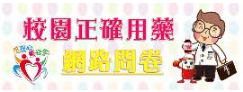 臺灣健康促進學校>主網站最下方>校園正確用藥網路問卷http://hpshome.hphe.ntnu.edu.tw/Default2.aspx問卷網址直接連結：http://114.32.29.174/index.php?r=survey/index&sid=694769&lang=zh-Hant-TW【問卷受訪說明書】本計畫已通過國立臺灣師範大學研究倫理審查，於問卷施測前請提供受訪說明書給受訪學生及其家長參閱。【問卷施測注意事項】－第一部分 基本資料第1題「本次調查學校類別」，務必請各位受訪師生填選「正確用藥教育中心及協力學校」。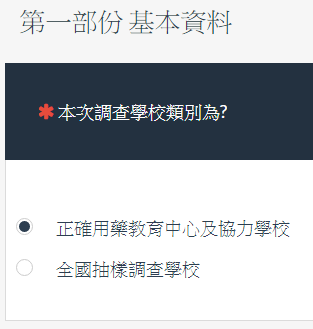 第2題「本次調查類別為」，請確認該次填答為前測或後測，以利後續資料串連。※ 前測及後測施測間隔建議為1個月以上。※ 若縣市前後測皆填答完畢，可來電告知，我們將盡速提供本年度統計結果。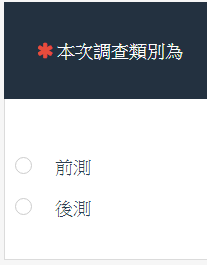 第4題「您的出生年月日為」（僅教師填答），因學生填寫以學級年級班級座號作為前後測串聯依據，教師則以出生年月日作為前後測串聯依據。※ 本題數據僅作為數據串連使用，絕不作為他用，請受訪教師安心填寫。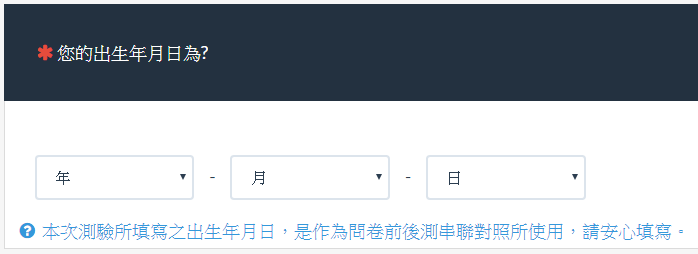 第10題「學校名稱」，若貴校未在名單上，請往下拉到「其他」，並手動輸入學校名稱。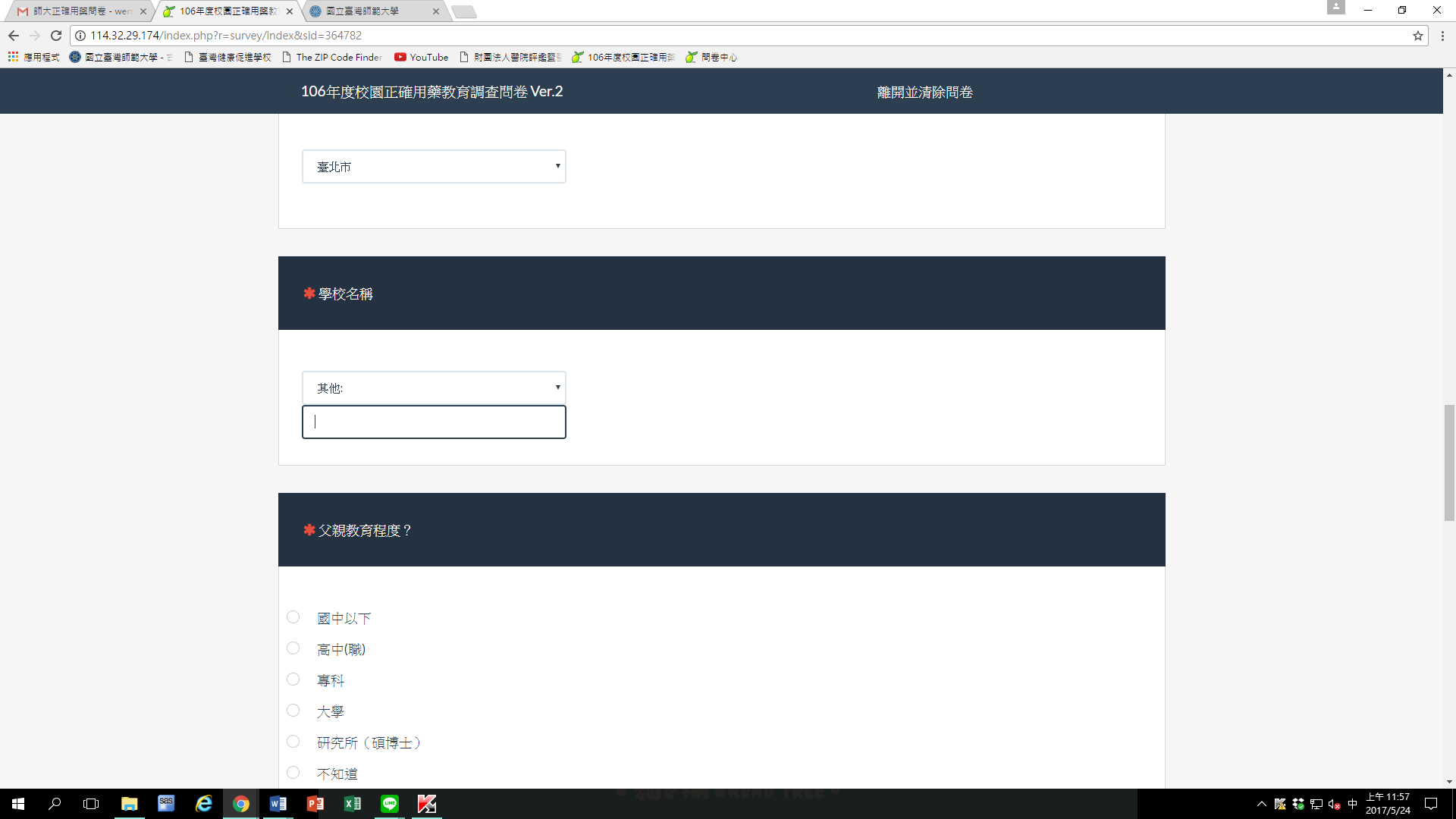 【問卷施測狀況處理】問卷無法進入下一頁：可能情形為目前作答頁面尚有題目未作答完成，請確認是否有題目尚未作答，本問卷也會以紅色標註未填答題目。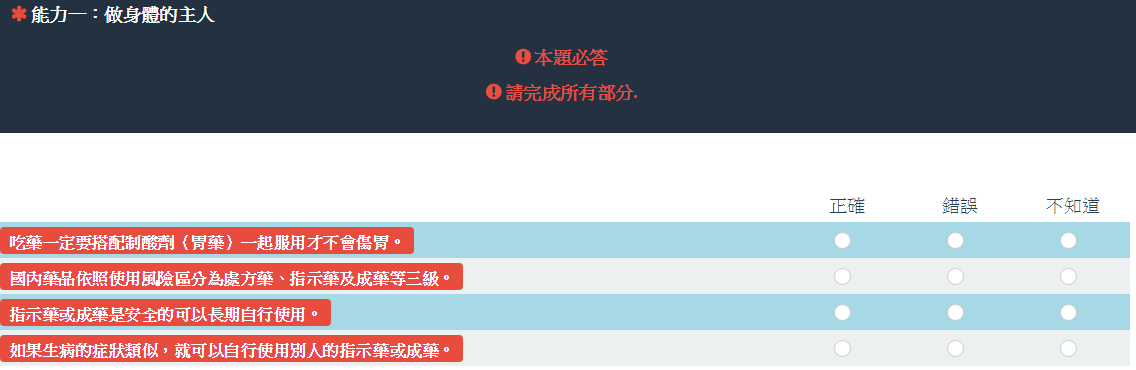 問卷作答到一半網頁錯誤：本問卷保有預留功能，若受訪師生作答到一半網頁錯誤或不小心關掉網頁，於30分鐘內同一台電腦將保留原有作答，可重新進入問卷或頁面重新整理以繼續作答。若問卷可保留30分鐘，下一堂課有學生要繼續作答並使用同一台電腦，電腦會不會跳出上一位同學的問卷？Ans：若第一堂課學生填答完畢後，確實點選問卷「送出」，表示該位學生已填答完畢，系統於下一位學生準備作答時，將產生新一份問卷給下一位學生作答。若有任何疑問，敬請與我聯繫，謝謝您的辛勞與協助！敬祝 平安順心台師大衛教系 廖文婷助理敬上連絡電話：(02)7734-1710或(02)7734-1711聯絡信箱：wenting8148@gmail.com